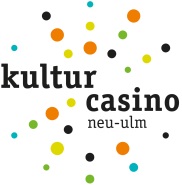 KulturCasino Neu-Ulm e.V.Antrag auf MitgliedschaftHiermit beantrage ich die Aufnahme in den Verein KulturCasino Neu-Ulm e.V.____________________________________________________________Name, Vorname_____________________________________________________________Anschrift_____________________________________________________________Geburtsdatum_____________________________________________________________Mailadresse_____________________________________________________________TelefonnummerDie Satzung, und die Beitragsordnung des Vereins sind mir bekannt. Ich erkenne sie als verbindlich an. Einladungen zu Mitgliederversammlungen erhalte ich über die angegebene Mailadresse.Ich will den Kulturwerkmailverteiler/ Newsletter des KulturCasino Neu-Ulm e.V. erhalten und über die Aktionen des Vereins informiert werden (Empfänger sind ausschließlich Interessenten des KulturCasino Neu-Ulm e.V.)Ja  / Nein  Ich beantrage eine Beitragsermäßigung als Schüler*in/Studierende*r Transferleistungsempfänger (Hartz IV, SGB II) Inhaber der Lobby-Card  (Stadt Ulm) oder der bayerischen Ehrenamtskarte, Rentner*innen, Schwerbehinderte*r, Grad der Behinderung über 75.  Einen entsprechenden Nachweis füge ich dem Aufnahmeantrag bei.Dem Einzug des Mitgliedsbeitrags per SEPA-Lastschrift von meinem angegebenen Konto stimme ich zu. Der Betrag wird jeweils im 1. Quartal eines Jahres eingezogenBankverbindung:IBAN:_______________________________________________________________Kontoinhaber:_______________________________________________________________Geldinstitut:______________________________________________________________________________________________________________________________Unterschrift des KontoinhabersIch habe zur Kenntnis genommen, dass die Datenschutzerklärung des Vereins auf seiner Homepage www. kulturcasino.de einsehbar ist.

Ja / Nein Ich bin damit einverstanden, dass der Verein im Zusammenhang mit dem Vereinszweck sowie satzungsgemäßen Veranstaltungen personenbezogene Daten und Fotos von mir in der Vereinszeitung und auf der Homepage des Vereins veröffentlicht und diese ggf. an Print- und andere Medien übermittelt. Dieses Einverständnis betrifft insbesondere folgende Veröffentlichungen: Kontaktdaten von Vereinsfunktionären, Berichte über Ehrungen und Geburtstage.

Ja / Nein __________________________________________________________________Ort, Datum						Unterschrift des Antragstellers_________________________________________________________________Für minderjährige Antragsteller: Ort, Datum Unterschrift der gesetzlichen VertreterBitte senden Sie diesen Antrag entweder als Scan an info@kulturcasino.de oder per Post an Christina Richtmann Marshallstr. 60 89231 Neu-Ulm